ĐÁP ÁN MÔN VẬT LÝ 12LỊCH SỬ 11Đáp án mã đề: 144	01. C; 02. A; 03. D; 04. A; 05. A; 06. D; 07. D; 08. D; 09. D; 10. B; 11. B; 12. B; 13. C; 14. C; 15. A; 	16. A; 17. C; 18. A; 19. B; 20. D; 21. A; 22. B; 23. C; 24. B; 25. C; 26. A; 27. D; 28. C; 29. B; 30. B; 	31. B; 32. D; 33. D; 34. D; 35. A; 36. A; 37. B; 38. C; 39. C; 40. C;  Đáp án mã đề: 178	01. D; 02. D; 03. D; 04. D; 05. A; 06. A; 07. C; 08. B; 09. A; 10. D; 11. B; 12. B; 13. D; 14. B; 15. A; 	16. C; 17. A; 18. B; 19. A; 20. A; 21. C; 22. B; 23. A; 24. B; 25. C; 26. A; 27. C; 28. D; 29. C; 30. B; 	31. B; 32. D; 33. A; 34. C; 35. C; 36. C; 37. B; 38. D; 39. C; 40. D;  Đáp án mã đề: 212	01. D; 02. A; 03. B; 04. A; 05. A; 06. C; 07. C; 08. C; 09. B; 10. C; 11. C; 12. B; 13. B; 14. D; 15. C; 	16. C; 17. A; 18. A; 19. A; 20. D; 21. D; 22. D; 23. A; 24. A; 25. C; 26. D; 27. D; 28. C; 29. D; 30. C; 	31. B; 32. B; 33. D; 34. B; 35. D; 36. A; 37. A; 38. B; 39. B; 40. B;  Đáp án mã đề: 246	01. B; 02. A; 03. A; 04. B; 05. D; 06. D; 07. B; 08. D; 09. A; 10. A; 11. B; 12. B; 13. B; 14. D; 15. A; 	16. C; 17. D; 18. C; 19. C; 20. D; 21. B; 22. C; 23. C; 24. A; 25. C; 26. B; 27. C; 28. A; 29. C; 30. A; 	31. D; 32. C; 33. A; 34. B; 35. C; 36. D; 37. A; 38. B; 39. D; 40. D;  Đáp án mã đề: 280	01. B; 02. B; 03. D; 04. B; 05. C; 06. C; 07. D; 08. D; 09. D; 10. C; 11. B; 12. C; 13. D; 14. A; 15. D; 	16. A; 17. B; 18. A; 19. C; 20. A; 21. C; 22. A; 23. B; 24. A; 25. B; 26. D; 27. C; 28. B; 29. A; 30. C; 	31. C; 32. D; 33. A; 34. D; 35. B; 36. B; 37. A; 38. A; 39. D; 40. C;  Đáp án mã đề: 314	01. C; 02. D; 03. A; 04. B; 05. A; 06. C; 07. D; 08. C; 09. C; 10. C; 11. B; 12. C; 13. B; 14. B; 15. C; 	16. D; 17. D; 18. B; 19. A; 20. C; 21. A; 22. B; 23. D; 24. A; 25. A; 26. C; 27. A; 28. B; 29. B; 30. B; 	31. D; 32. D; 33. C; 34. D; 35. A; 36. D; 37. A; 38. D; 39. A; 40. B; ĐÁP ÁN ĐỊA 11ĐÁP ÁN ĐỀ KIỂM TRA HỌC KÌ 1 HÓA 11ĐÁP ÁN ĐỀ THI HỌC KÌ 1 MÔN VẬT LÝ 11Mã đề [111]Mã đề [112]Mã đề [113]Mã đề [114]Mã đề [115]Mã đề [116]	HÓA HỌC 12Trường THPT Trung Gĩa              ĐÁP ÁN  KIỂM TRA KẾT THÚC HỌC KÌ  I - LỚP 12Năm học 2019- 2020                                                             Môn: Lịch Sử                                                                                                   Thời gian: 45 phútĐáp án mã đề: 15801. A; 02. B; 03. A; 04. A; 05. A; 06. C; 07. B; 08. B; 09. D; 10. B; 11. D; 12. D; 13. D; 14. D; 15. C; 16. A; 17. A; 18. A; 19. D; 20. A; 21. B; 22. C; 23. C; 24. D; 25. A; 26. B; 27. C; 28. C; 29. C; 30. C; 31. D; 32. A; 33. D; 34. D; 35. C; 36. D; 37. C; 38. B; 39. B; 40. D; Đáp án mã đề: 19201. C; 02. A; 03. B; 04. D; 05. B; 06. B; 07. D; 08. C; 09. C; 10. B; 11. B; 12. A; 13. B; 14. B; 15. D; 16. C; 17. D; 18. A; 19. A; 20. D; 21. B; 22. D; 23. D; 24. D; 25. B; 26. A; 27. A; 28. B; 29. A; 30. C; 31. A; 32. B; 33. B; 34. A; 35. B; 36. A; 37. B; 38. A; 39. D; 40. A; Đáp án mã đề: 22601. A; 02. C; 03. C; 04. B; 05. A; 06. C; 07. D; 08. C; 09. B; 10. C; 11. C; 12. D; 13. D; 14. B; 15. B; 16. C; 17. B; 18. A; 19. C; 20. D; 21. C; 22. C; 23. C; 24. D; 25. D; 26. B; 27. B; 28. A; 29. C; 30. B; 31. A; 32. B; 33. D; 34. B; 35. C; 36. C; 37. B; 38. A; 39. D; 40. A; Đáp án mã đề: 26001. A; 02. D; 03. B; 04. D; 05. D; 06. A; 07. D; 08. D; 09. D; 10. B; 11. C; 12. D; 13. A; 14. B; 15. C; 16. A; 17. D; 18. A; 19. D; 20. A; 21. D; 22. A; 23. A; 24. C; 25. D; 26. D; 27. B; 28. D; 29. D; 30. D; 31. A; 32. B; 33. C; 34. B; 35. A; 36. C; 37. D; 38. B; 39. B; 40. A; Đáp án mã đề: 29401. A; 02. A; 03. D; 04. D; 05. D; 06. C; 07. B; 08. D; 09. A; 10. B; 11. D; 12. D; 13. D; 14. A; 15. B; 16. D; 17. C; 18. D; 19. D; 20. B; 21. A; 22. A; 23. B; 24. C; 25. C; 26. A; 27. D; 28. C; 29. D; 30. A; 31. B; 32. A; 33. D; 34. D; 35. C; 36. B; 37. B; 38. C; 39. B; 40. A; Đáp án mã đề: 32801. B; 02. B; 03. B; 04. C; 05. D; 06. B; 07. D; 08. D; 09. C; 10. B; 11. C; 12. D; 13. C; 14. B; 15. A; 16. B; 17. B; 18. A; 19. D; 20. B; 21. D; 22. C; 23. C; 24. B; 25. C; 26. C; 27. D; 28. A; 29. D; 30. C; 31. B; 32. D; 33. A; 34. D; 35. A; 36. B; 37. A; 38. B; 39. D; 40. A; ĐÁP ÁN CÁC MÃ ĐỀ SINH 10Mã đề [101]Mã đề [102]Mã đề [103]Mã đề [104]Mã đề [105]Mã đề [106]ANH 10 Đáp án mã đề: 152	01. A; 02. D; 03. B; 04. D; 05. A; 06. C; 07. C; 08. D; 09. B; 10. A; 11. D; 12. D; 13. B; 14. C; 15. D; 	16. A; 17. B; 18. B; 19. A; 20. B; 21. B; 22. A; 23. A; 24. B; 25. A; 26. C; 27. B; 28. C; 29. C; 30. A; 	31. D; 32. B; 33. C; 34. B; 35. D; 36. A; 37. C; 38. A; 39. B; 40. D; 41. C; 42. D; 43. B; 44. D; 45. C; 	46. D; 47. A; 48. B; 49. C; 50. C;  Đáp án mã đề: 186	01. C; 02. A; 03. C; 04. D; 05. A; 06. B; 07. B; 08. A; 09. C; 10. B; 11. D; 12. B; 13. B; 14. A; 15. A; 	16. C; 17. C; 18. D; 19. A; 20. B; 21. C; 22. A; 23. A; 24. A; 25. C; 26. B; 27. D; 28. C; 29. D; 30. D; 	31. B; 32. D; 33. C; 34. D; 35. C; 36. B; 37. B; 38. A; 39. A; 40. C; 41. B; 42. C; 43. B; 44. D; 45. C; 	46. B; 47. D; 48. D; 49. B; 50. B;  Đáp án mã đề: 220	01. B; 02. B; 03. A; 04. D; 05. C; 06. B; 07. C; 08. B; 09. B; 10. D; 11. C; 12. B; 13. A; 14. B; 15. C; 	16. D; 17. C; 18. A; 19. B; 20. C; 21. D; 22. C; 23. B; 24. A; 25. D; 26. D; 27. D; 28. B; 29. D; 30. A; 	31. D; 32. B; 33. C; 34. D; 35. C; 36. B; 37. C; 38. C; 39. B; 40. C; 41. B; 42. D; 43. A; 44. C; 45. A; 	46. A; 47. B; 48. C; 49. A; 50. A;  Đáp án mã đề: 254	01. B; 02. B; 03. D; 04. C; 05. C; 06. A; 07. A; 08. D; 09. C; 10. C; 11. D; 12. B; 13. D; 14. B; 15. B; 	16. D; 17. B; 18. A; 19. C; 20. B; 21. D; 22. D; 23. C; 24. C; 25. A; 26. A; 27. B; 28. B; 29. D; 30. A; 	31. D; 32. C; 33. C; 34. B; 35. D; 36. C; 37. C; 38. D; 39. A; 40. D; 41. A; 42. A; 43. A; 44. B; 45. A; 	46. C; 47. B; 48. B; 49. C; 50. B;  Đáp án mã đề: 288	01. D; 02. A; 03. B; 04. D; 05. B; 06. D; 07. B; 08. B; 09. A; 10. C; 11. B; 12. A; 13. C; 14. C; 15. B; 	16. C; 17. A; 18. A; 19. C; 20. D; 21. D; 22. A; 23. C; 24. C; 25. B; 26. B; 27. C; 28. B; 29. C; 30. A; 	31. D; 32. B; 33. D; 34. C; 35. C; 36. C; 37. D; 38. A; 39. B; 40. B; 41. A; 42. B; 43. C; 44. D; 45. D; 	46. C; 47. D; 48. B; 49. B; 50. A;  Đáp án mã đề: 322	01. D; 02. B; 03. A; 04. C; 05. A; 06. D; 07. B; 08. A; 09. D; 10. A; 11. D; 12. B; 13. C; 14. B; 15. D; 	16. B; 17. B; 18. C; 19. B; 20. D; 21. C; 22. A; 23. D; 24. A; 25. B; 26. B; 27. C; 28. D; 29. C; 30. C; 	31. A; 32. D; 33. D; 34. A; 35. A; 36. C; 37. C; 38. D; 39. B; 40. B; 41. C; 42. D; 43. C; 44. A; 45. B; 	46. A; 47. C; 48. A; 49. B; 50. B; CÔNG DÂN 10Mã đề [101]Mã đề [102]Mã đề [103]Mã đề [104]Mã đề [105]Mã đề [106]ANH 11 SÁCH MỚIĐáp án mã đề: 137	01. A; 02. B; 03. D; 04. A; 05. C; 06. B; 07. A; 08. A; 09. C; 10. C; 11. D; 12. B; 13. D; 14. B; 15. A; 	16. A; 17. B; 18. A; 19. D; 20. A; 21. A; 22. A; 23. A; 24. D; 25. A; 26. D; 27. C; 28. A; 29. C; 30. B; 	31. C; 32. B; 33. A; 34. D; 35. B; 36. A; 37. D; 38. B; 39. B; 40. A; 41. C; 42. B; 43. C; 44. C; 45. C; 	46. C; 47. C; 48. D; 49. D; 50. B;  Đáp án mã đề: 171	01. B; 02. A; 03. C; 04. B; 05. A; 06. C; 07. A; 08. B; 09. D; 10. A; 11. C; 12. B; 13. C; 14. D; 15. D; 	16. C; 17. A; 18. A; 19. B; 20. C; 21. A; 22. D; 23. B; 24. A; 25. B; 26. B; 27. A; 28. C; 29. D; 30. B; 	31. D; 32. A; 33. D; 34. A; 35. C; 36. C; 37. A; 38. A; 39. D; 40. B; 41. D; 42. B; 43. C; 44. A; 45. B; 	46. A; 47. B; 48. C; 49. B; 50. A;  Đáp án mã đề: 205	01. A; 02. C; 03. B; 04. C; 05. A; 06. A; 07. B; 08. A; 09. A; 10. A; 11. B; 12. B; 13. B; 14. B; 15. A; 	16. D; 17. D; 18. D; 19. D; 20. D; 21. D; 22. A; 23. C; 24. C; 25. B; 26. D; 27. A; 28. B; 29. A; 30. B; 	31. A; 32. B; 33. C; 34. A; 35. B; 36. C; 37. C; 38. A; 39. B; 40. C; 41. B; 42. C; 43. A; 44. C; 45. D; 	46. A; 47. C; 48. C; 49. D; 50. B;  Đáp án mã đề: 239	01. D; 02. A; 03. A; 04. A; 05. D; 06. D; 07. A; 08. A; 09. A; 10. D; 11. C; 12. C; 13. D; 14. A; 15. D; 	16. A; 17. D; 18. A; 19. D; 20. C; 21. A; 22. C; 23. B; 24. A; 25. C; 26. D; 27. B; 28. B; 29. C; 30. A; 	31. A; 32. B; 33. C; 34. B; 35. A; 36. D; 37. C; 38. C; 39. B; 40. B; 41. A; 42. C; 43. A; 44. A; 45. D; 	46. D; 47. A; 48. A; 49. A; 50. A;  Đáp án mã đề: 273	01. D; 02. D; 03. A; 04. A; 05. B; 06. A; 07. B; 08. C; 09. B; 10. C; 11. C; 12. A; 13. B; 14. A; 15. D; 	16. C; 17. D; 18. C; 19. D; 20. C; 21. D; 22. B; 23. B; 24. B; 25. B; 26. A; 27. D; 28. B; 29. B; 30. B; 	31. B; 32. D; 33. D; 34. C; 35. C; 36. D; 37. D; 38. A; 39. D; 40. B; 41. C; 42. B; 43. B; 44. C; 45. A; 	46. C; 47. C; 48. D; 49. A; 50. B;  Đáp án mã đề: 307	01. D; 02. A; 03. D; 04. B; 05. C; 06. B; 07. D; 08. C; 09. C; 10. C; 11. C; 12. C; 13. A; 14. A; 15. D; 	16. D; 17. B; 18. D; 19. A; 20. B; 21. A; 22. B; 23. A; 24. B; 25. C; 26. C; 27. B; 28. A; 29. C; 30. C; 	31. D; 32. D; 33. C; 34. B; 35. A; 36. A; 37. C; 38. C; 39. C; 40. C; 41. C; 42. D; 43. D; 44. A; 45. A; 	46. C; 47. B; 48. B; 49. C; 50. C; HÓA 10CÔNG DÂN 11CÔNG DÂN 12TOÁN 12Mã đề [173]Mã đề [214]Mã đề [346]Mã đề [486]Mã đề [580]Mã đề [643]SỬ 10Mã đề [101]Mã đề [102]Mã đề [103]Mã đề [104]Mã đề [105]Mã đề [106]SINH LỚP 11ĐÁP ÁN ĐỀ 111	1. B		2. C		3. A		4. C		5. D		6. D		7. C		8. C		9. A		10. D		11. D		12. C		13. B		14. B		15. B		16. B		17. D		18. C		19. B		20. A		21. B		22. C		23. B		24. C		25. D		26. D		27. C		28. C		29. D		30. B		31. A		32. A		33. B		34. A		35. D		36. D		37. A		38. A		39. A		40. A		ĐÁP ÁN ĐỀ 112	1. D		2. B		3. D		4. C		5. D		6. A		7. D		8. C		9. D		10. D		11. D		12. A		13. C		14. A		15. C		16. C		17. B		18. B		19. D		20. B		21. A		22. C		23. A		24. B		25. C		26. B		27. B		28. A		29. D		30. A		31. D		32. C		33. A		34. B		35. C		36. A		37. C		38. B		39. A		40. B		ĐÁP ÁN ĐỀ 113	1. D		2. B		3. B		4. D		5. C		6. A		7. D		8. C		9. C		10. A		11. D		12. D		13. C		14. D		15. D		16. A		17. B		18. C		19. D		20. D		21. B		22. A		23. D		24. B		25. A		26. A		27. B		28. A		29. A		30. C		31. B		32. C		33. A		34. B		35. A		36. C		37. B		38. C		39. B		40. C	ĐÁP ÁN ĐỀ 1141. A		2. A		3. B		4. C		5. C		6. A		7. C		8. B		9. C		10. D		11. B		12. C		13. D		14. D		15. A		16. C		17. A		18. A		19. D		20. C		21. A		22. B		23. A		24. A		25. C		26. B		27. D		28. A		29. C		30. C		31. D		32. D		33. B		34. B		35. D		36. B		37. B		38. B		39. D		40. D	ĐÁP ÁN ĐỀ 1151. D		2. D		3. B		4. D		5. A		6. B		7. D		8. D		9. D		10. C		11. D		12. B		13. B		14. A		15. D		16. C		17. B		18. B		19. D		20. A		21. A		22. B		23. C		24. C		25. C		26. B		27. C		28. C		29. A		30. D		31. B		32. C		33. C		34. C		35. B		36. A		37. A		38. A		39. A		40. A	ĐÁP ÁN ĐỀ 116	1. B		2. A		3. A		4. D		5. B		6. B		7. C		8. D		9. D		10. B		11. D		12. B		13. D		14. D		15. C		16. D		17. B		18. A		19. C		20. B		21. C		22. D		23. A		24. A		25. C		26. A		27. B		28. A		29. D		30. A		31. B		32. A		33. C		34. A		35. D		36. C		37. C		38. B		39. C		40. C	SINH 11VẬT LÝ 10ANH 12 CƠ BẢNĐáp án mã đề: 147 Đáp án mã đề: 181 Đáp án mã đề: 215 Đáp án mã đề: 249 Đáp án mã đề: 283 Đáp án mã đề: 317TOÁN 11MÔN TOÁN 10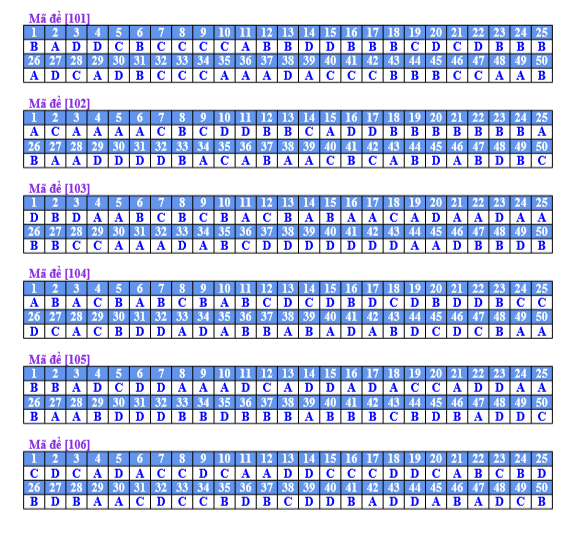 CÂUĐỀ 121ĐỀ 122ĐỀ 123ĐỀ 124ĐỀ 125ĐỀ 126AABADDADCDCBAACBBBCBDBADBBAAADBBABBDDDCABCACADCCBDBDDABADBAAACCAACCDDACBACAAAACCACACBBCAADAAACCCDDACBDBADDDADADCAADADDDACACABCBCADBADDCABDCCCADCADDDCBBABBBABBBACACADCBDCAACCDCADACCmadeCautrondapanmadedapanmadedapanmadedapanmadedapanmadedapan1111B112D113A114D115A116C1112D112B113C114A115A116A1113D112A113C114C115B116D1114B112A113B114A115B116D1115C112C113B114B115B116C1116B112D113D114B115A116D1117C112A113A114C115A116C1118C112B113A114C115D116A1119B112C113C114D115A116B11110A112B113D114D115A116B11111A112A113D114A115D116B11112D112A113C114D115D116A11113A112B113B114B115D116A11114C112A113B114D115C116A11115A112D113B114C115D116B11116C112A113C114C115C116B11117D112D113C114A115C116A11118D112C113B114D115B116D11119B112B113D114B115C116C11120B112C113A114B115A116D11121D112A113D114C115D116A11122C112D113A114A115A116B11123C112C113D114D115B116C11124D112D113D114A115C116A11125D112D113A114D115B116B11126A112A113D114C115A116C11127B112C113A114A115D116D11128C112A113C114A115C116D11129B112C113A114B115D116C11130A112A113B114C115B116B11131B112B113A114B115A116C11132B112B113B114B115C116A11133B112B113A114A115B116A11134A112C113A114A115B116D11135A112D113C114B115C116DĐỀ 132ĐỀ 209ĐỀ 357ĐỀ 485ĐỀ 570ĐỀ 6281ACCCCA2AADDCC3BBCADB4CCBCCB5BBAABB6CDDCBA7DDBDCB8CAADCC9ACDABC10BDDCDD11DCCDCD12CCDCDD13BDDDAA14CDAACC15DDAADA16DCAAAB17BACBDD18AABDDA19CCADBC20DCDCCC21CCCCDD22DCDDAA23AADBAB24ABAABD25BCBCAC26CDCDBC27DDABCD28DADDCB29AACCAC30ACABDB123456789101112131415BAABCCCDACBDDDB161718192021222324252627282930BACDDDAACDAACCA123456789101112131415BBBDCDCDBDDDBAC161718192021222324252627282930CCDAADCBCCAABDC123456789101112131415ADCDCCADBDACBDC161718192021222324252627282930CCDADBDDAAACCAD123456789101112131415ACCBCCBDADCAABB161718192021222324252627282930BAABCBBBABCADDD123456789101112131415AABDDCABDBCCCDA161718192021222324252627282930DBAADABBBCDDBBC123456789101112131415AABABABABADBACD161718192021222324252627282930BBDCDCBADBCADBDmadeCautrondapan1321C2091B3571D4851B5701B6281B1322C2092C3572C4852C5702D6282D1323B2093B3573A4853B5703A6283D1324B2094C3574B4854A5704B6284A1325B2095A3575B4855C5705A6285C1326A2096B3576A4856B5706C6286C1327B2097C3577A4857A5707C6287C1328C2098A3578C4858C5708D6288C1329B2099B3579B4859D5709D6289A13210D20910B35710C48510A57010B62810A13211A20911D35711C48511B57011D62811C13212A20912A35712C48512B57012C62812B13213B20913C35713C48513D57013C62813D13214C20914C35714D48514D57014A62814C13215A20915A35715D48515D57015A62815A13216A20916A35716D48516A57016A62816C13217D20917D35717A48517D57017C62817A13218D20918D35718D48518C57018C62818D13219B20919B35719A48519C57019C62819D13220B20920D35720A48520D57020B62820B13221D20921C35721D48521B57021A62821B13222A20922D35722B48522A57022C62822B13223C20923D35723B48523D57023B62823B13224D20924D35724B48524C57024B62824B13225D20925D35725A48525C57025D62825A13226D20926A35726C48526C57026A62826D13227C20927B35727C48527A57027D62827B13228B20928C35728C48528B57028D62828C13229A20929A35729B48529A57029C62829D13230C20930C35730D48530A57030B62830A1234567891011121314151617181920DDAAACCCACDBCACCCCCC2122232425262728293031323334353637383940ADBDBBDBDCBCBBDCAABC1234567891011121314151617181920CABCBBAAADCDADAACCAB2122232425262728293031323334353637383940BDDDABACCCACDDDBABBA1234567891011121314151617181920CDABDBCBABBCBDBABBBC2122232425262728293031323334353637383940BAADAABCAADADBDBABDD1234567891011121314151617181920DCDAACADDACAACBDCBBC2122232425262728293031323334353637383940BCBDACAACBDCBBCBCADB1234567891011121314151617181920DCDADADBDBDBCCCBDADC2122232425262728293031323334353637383940CDDBADACBADBCDDBCCAC1234567891011121314151617181920CABCDBDBCADCDDBCAADB2122232425262728293031323334353637383940DCAADCCDABBACDCAABDB1234567891011121314151617181920CDDADCDCBDAABBBBADDA2122232425262728293031323334353637383940CADCCAACDBCDABBCAADB1234567891011121314151617181920BCDCBBCBDACCABDCACBA2122232425262728293031323334353637383940ABDBAAAACAADDACACDBD1234567891011121314151617181920BBDCDCAABBAAACCAACDA2122232425262728293031323334353637383940ABAAACACAADDDDAADDAC1234567891011121314151617181920DCDACAACDCDACCBADBAB2122232425262728293031323334353637383940AAADDAADADCADDABCCBB1234567891011121314151617181920CADBAADAADDAAABCBADB2122232425262728293031323334353637383940DBAABACBABDABCACDBAA1234567891011121314151617181920CDADACDBBBDBDCAABACC2122232425262728293031323334353637383940AABCBABBCCCBADCDDADDCâu Đề 138Đề 285Đề 327Đề 451Đề 538Đề 6821CAACAC2DBBAAB3CBBADB4BACDBA5ACBADC6BABAAD7AABCAB8BCBACC9ADDDCA10DACCCC11DCADAA12CAABBA13CBCBCD14BCCAAA15ACBCBC16AAACBB17CABDAA18BBDDDC19DDBADB20ACADBD21CBCBCA22ADDCBB23ABBBAB24DCCACD25BDAAAD26BBDCCB27ADDBDC28CBDCBA29BABDBA30CDBCCDCÂU1342103564835686411BCADBA2DDCADD3CACCCB4BACBBA5AACBDB6CCADAC7CDABDA8ADACAB9BBCBDC10CABABC11DDBDBB12BADBCB13AABCBD14ACBAAD15DDDDDB16BADBCB17ACACCA18CDDCBD19DAABBA20ACBADC21AAAACA22ACADAA23CBDDBD24ABCBBC25BADAAD26DBBADC27BBABAB28CBBDAD29BBBACA30DBCAAA31BCDAAA32DDADAC33DBCCDC34DBCBDC35BCBCCD36CCCCCD37CDDCCB38CDDCCB39ADDDBD40DCBDDCCÂU1322093574855706281ACDACA2ACABAC3CACBAA4DADDBA5BDBBAC6CCBAAB7CBADBC8CDCABB9DDADBA10BBDBBD11DDDCCC12DDCBCB13DCBCBD14CCCBDC15DCCAAC16ACABCD17BBAACA18CACCAD19ACBCDD20BACADA21ABABAA22DBBDAC23DDDABD24BACDAC25BBDACD26CCACDA27CBBBDB28BBBDDA29BBAACC30DADCCB31ADBCBD32BACDDB33ABDADB34CDADCA35DABCDD36ACCDBC37CDABBD38AADCCB39BDDDDB40AABCAB12345678910111213141516171819202122232425CCAADACCBBBACBCADBDBCDBDA26272829303132333435363738394041424344454647484950CBAAADBDABAADCCBBCBADDCDD12345678910111213141516171819202122232425AAADCAADABCABCCCCACCDDBBB26272829303132333435363738394041424344454647484950ABDBBACBBCCDADBDBDDADDCAB12345678910111213141516171819202122232425BABBDCBDBDAAABABACABABCDC26272829303132333435363738394041424344454647484950CCADCDCDBCCDADADCDABABCBD12345678910111213141516171819202122232425DABADCABCBBDCBDBBADDDCBCC26272829303132333435363738394041424344454647484950ACAADBBBDCACDACCAAADBDBAC12345678910111213141516171819202122232425DCDDBBCCCADACDABAACDBDADA26272829303132333435363738394041424344454647484950CCABCACDADBACBACBDBBBBDBA12345678910111213141516171819202122232425BCDCBCCABBDBCDAACBAADADCA26272829303132333435363738394041424344454647484950CBCAADDADDDACCBBABDBCBDBA1234567891011121314151617181920BACAACACBBCCDBBCACBC2122232425262728293031323334353637383940CDAAADACBBACDCBBCCBC1234567891011121314151617181920ABDCDABCADACAAABDAAC2122232425262728293031323334353637383940BABACDBBABBDCCCADDAB1234567891011121314151617181920CCBCCADBAADAACCBABCA2122232425262728293031323334353637383940ADBCAABCAABCBCAACAAB1234567891011121314151617181920CBDACABCBCABCBDADAAC2122232425262728293031323334353637383940DDDBDBCACABCDDBADBCC1234567891011121314151617181920DBADDABBBADDBAACDCCD2122232425262728293031323334353637383940DBCBDBBCABAADBCDCAAA1234567891011121314151617181920CDDBADDCBADDDCBAACCC2122232425262728293031323334353637383940CCBCDCCDAADDBCADBAAACautron1011021031041051061ABCAAD2CCBCDC3BCCBBD4ABACAC5DDDDCB6CABCDB7DDAADA8CDCDBD9DCDDBC10BCDCBD11DCCBDB12DCAADC13CDCACA14ABAAAD15CBDBAB16DBBCCD17ABADAB18AACBAA19CDBCDD20DDDDCC21BACDAA22AACAAC23ABAACB24DAAABD25BABBBA26BBBBDA27DCADBB28CCDBBC29BDDACA30BDACDA31AADDCD32BDABDD33DABDCA34AABDDC35CDBCDBCÂU/ MÃ ĐỀ0010020030040050061CBCCDC2BDADDC3CAABDD4ADDBCA5ACBBAB6BBBCBB7CCADCC8ADDBDA9BDBADB10BBAABC11ADCCDA12BCBADB13CADCAB14AACCDD15BCBABC16BDDCBA17CBCDBA18DDAACA19CCCCAD20CCBADD21CDBBDA22DDAACD23CBACDA24DDAACB25BDABCD26ADBBDC27ACDBDB28BDDCDC29BDCBCA30AACBAB01. B 02. D 03. B 04. C 05. A 06. B 07. D 08. B 09. A 10. C11. A 12. B 13. D 14. B 15. A 16. B 17. D 18. C 19. B 20. B21. A 22. C 23. C 24. C 25. A 26. C 27. C 28. A 29. C 30. B31. D 32. B 33. A 34. D 35. C 36. D 37. B 38. B 39. C 40. D41. C 42. D 43. B 44. A 45. B 46. B 47. A 48. C 49. B 50. B01. D 02. B 03. D 04. D 05. A 06. D 07. C 08. C 09. D 10. C11. C 12. C 13. A 14. A 15. C 16. A 17. B 18. D 19. A 20. D21. B 22. C 23. C 24. A 25. A 26. A 27. B 28. D 29. A 30. B31. D 32. B 33. C 34. A 35. A 36. A 37. B 38. C 39. B 40. C41. B 42. A 43. C 44. D 45. D 46. D 47. A 48. B 49. C 50. B01. B 02. A 03. A 04. B 05. A 06. A 07. C 08. A 09. B 10. C11. B 12. B 13. A 14. A 15. A 16. A 17. B 18. C 19. C 20. C21. D 22. D 23. D 24. A 25. C 26. B 27. B 28. A 29. B 30. C31. A 32. D 33. C 34. D 35. A 36. B 37. B 38. C 39. D 40. C41. A 42. B 43. C 44. B 45. D 46. A 47. D 48. C 49. A 50. D01. A 02. A 03. A 04. D 05. C 06. A 07. A 08. C 09. C 10. D11. D 12. B 13. D 14. C 15. D 16. B 17. B 18. C 19. D 20. B21. C 22. C 23. A 24. D 25. B 26. C 27. D 28. C 29. D 30. C31. A 32. B 33. C 34. B 35. A 36. C 37. D 38. D 39. B 40. B41. D 42. B 43. A 44. B 45. D 46. B 47. D 48. D 49. A 50. B01. A 02. C 03. B 04. B 05. C 06. A 07. A 08. A 09. D 10. B11. C 12. A 13. B 14. B 15. B 16. C 17. B 18. B 19. A 20. A21. C 22. A 23. D 24. B 25. A 26. A 27. D 28. D 29. B 30. A31. C 32. D 33. B 34. D 35. A 36. A 37. B 38. C 39. D 40. C41. B 42. D 43. B 44. C 45. A 46. A 47. B 48. C 49. A 50. B01. D 02. D 03. B 04. D 05. B 06. C 07. C 08. B 09. B 10. C11. A 12. C 13. D 14. C 15. C 16. D 17. D 18. B 19. D 20. A21. D 22. C 23. B 24. C 25. C 26. A 27. A 28. B 29. C 30. B31. B 32. C 33. A 34. B 35. A 36. B 37. D 38. B 39. A 40. B41. B 42. C 43. A 44. A 45. D 46. B 47. B 48. A 49. D 50. BCâu1111121131141151161CDABAD2CCDACA3BDDACD4DADBBA5ADBCCB6CBBADB7BDBCBC8CBBDBC9BBDCCA10BABBBB11DBBBCD12AAABDB13ADACAD14AABACB15BBADAC16ADCBBC17CDBAAA18BBCDAB19ADDCBD20DCBDCA21DBACDC22CCACDA23DBBDCA24BBCCDD25DCCDCD26BACABB27CCADBC28AADAAB29ABDBDD30DACDAD31CCCAAD32CBABDB33BCBCBD34BBABBC35DACBCA36ACDADC37AAADBA38ADDBDD39DDCBDB40ADCADC41DAACAB42DDCDBA43DCDDDA44CADCAD45CCBAAA46BCAADA47CABCCC48ABCCCC49BCDCCC50ABCDAB